                                         ISOLA  2000 -  SAISON  2021/2022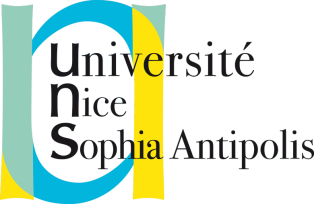 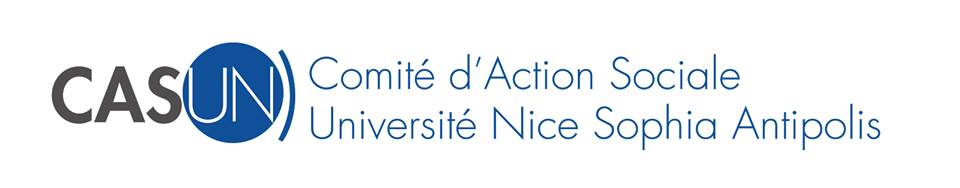 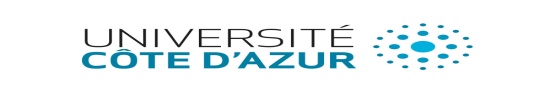 L’Association CASUN dispose de 2 studios à Isola 2000 et ne reçoit aucune subvention de l’UNS/UCALes réservations sont limitées à 3 nuits (4 jours) en période de vacances académiques, et les familles avec enfants scolarisés sont PRIORITAIRES (Cotisation et fiche à jour !)Les personnels ayant eu accès aux studios (Hiver/Eté) de la saison dernière, ne pourront pas en bénéficier cette année, mais ils pourront être sur liste d’attente (le but étant de laisser à chacun une possibilité d’y accéder, sans pour autant les laisser vides) Pour faciliter l’accès au plus grand nombre, 1 seul Week-End par famille et par saison.Pour réduire les désistements, les créneaux de réservations seront définis comme suit :- En novembre et décembre réservations jusqu’à fin janvier- En janvier, réservations jusqu’à fin avril.Pour les 2 périodes de hors saison, les studios seront disponibles en fonction des travaux éventuels.Pour tout dégât, quel qu’il soit, c’est votre responsabilité civile qui sera engagée. La caution pourra être retenue pour tout manquement au règlement ou si le studio est laissé sale ou détérioré.Le CASUN est habilité à recevoir des Chèques Vacances • Tarifs Saison d’Hiver (du 01/12 au 30/04)	• Tarifs Saison d’Eté (du 01/07 au 14/09)• Tarifs Hors saison : Printemps (du 01/05 au 30/06)   et Automne (du 15/09 au 30/11)• Réservations pour l’ETE : Tous les mardis à compter du 31 mai 2022• Réservations pour l’HIVER : A compter de novembre  à l’ouverture des stations par téléphone essentiellement :  06 95 34 47 62 (ligne studios CASUN uniquement) tous les mardis de 9h30 à 16hToute location réservée par téléphone est due, même si vous ne montez pas !... En réservant un studio, vous en acceptez  les conditions.Il est interdit de servir de prête-nom pour une réservation à une personne extérieure à l'UniversitéLes chèques doivent impérativement être au nom du personnel qui réserve le studio.Les studios devront être laissés en parfait état de propreté. Le matériel est sous la responsabilité des occupants.En cas de désistement tardif (les 2 semaines précédant la location) 50 % du montant sera retenu.Pour la période « été » les désistements ne seront plus pris en compte au-delà du 30 Juin Les chèques de caution sont détruits à la fin de la saison d’été.Tout manquement au règlement entraînera une suspension des services du CASUN pendant 2 ans pour les locations et 1 an pour les activités CASUN.Tarif nuitéeBiatss actif ou retraitéEnseignant actif ou retraitéHors saisonPIGNALS /nuit 4 places45552025Location semaine été2002502025VERMEIL/nuit 5 places55652025Location semaine été2503002025